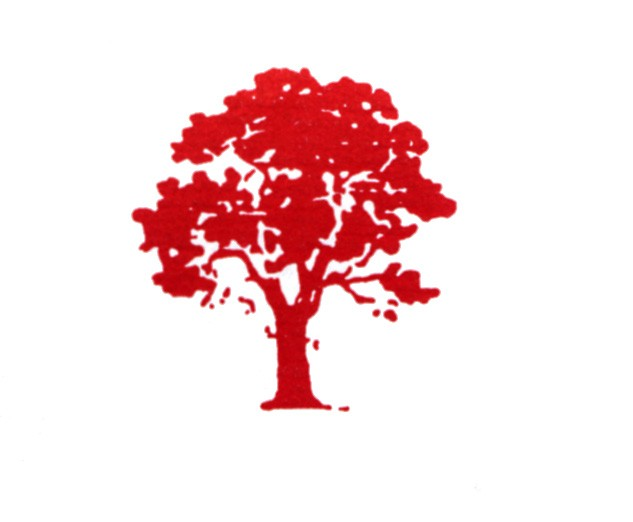 2011 North 8th Streetwww.redoakschooldistrict.com Regular Board of Directors MeetingMeeting Location: Sue Wagaman Board RoomRed Oak CSD Administrative Center The Technology Building – Red Oak High School CampusMonday, July 23, 2012 – 6:00 pm- Agenda – 1.0 Call to Order – Board of Directors President Lee Fellers2.0 Roll Call – Board of Directors Secretary Shirley Maxwell3.0 Approval of the Agenda – President Lee Fellers 4.0 Communications4.1 Good News from Red Oak Schools4.2 Visitors and Presentations4.3 Affirmations and Commendations4.4 Correspondence5.0 Consent Agenda5.1 Review and Approval of Minutes from July 9, 20125.2 Review and Approval of Monthly Business Reports5.3 Requests for Out-of-District Enrollment – Kindergarten 5.4 Personnel Considerations5.5 Bid Award: Trash Service for FY 136.0 General Business for the Board of Directors6.1 Old Business6.1.1 Zero Hour Instruction – Adjustment of Contract Red Oak Community School District Board of Directors Meeting 7.23.20126.1.2 Office Personnel Change in Responsibilities 6.2 New Business6.2.1 The Cage Project – Review by Engineer Pete Crawford and Members of the Rotary Cage Renovation Committee 6.2.2 Department of Education Equity Compliance Visit Update and Projects – Director of Maintenance/Operations Pete Wemhoff and Supt. Terry Schmidt 6.2.3 Board Policy Review and Recommendations6.2.4 Closed Session: Supt. of Schools Performance Review and Goals Session 6.2.5 Personnel Considerations: Superintendent’s Contract, Status Report for Current Vacancies, Recommendations for Employment (if available)6.2.6 August Meetings for the Board of Directors – Exchange of Planning Ideas 7.0 Reports7.1 Administrative7.2 Future Conferences, Workshops, Seminars7.3 Other Announcements8.0 Next Board of Directors Meeting: 	Monday, August 13, 2012 – 6:00 pm						Sue Wagaman Board Room						Red Oak CSD Administrative Center 9.0 Adjournment